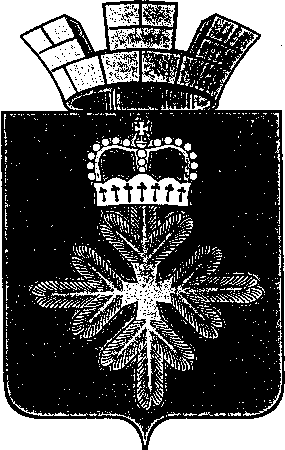 ПОСТАНОВЛЕНИЕАДМИНИСТРАЦИИ ГОРОДСКОГО ОКРУГА ПЕЛЫМО внесении изменений в Порядок формирования и реализации муниципальных программ городского округа Пелым,утвержденный постановлением администрации городского округаПелым от 04.10.2016 № 370В соответствии со статьей 179 Бюджетного кодекса Российской Федерации, с Порядком формирования и реализации государственных программ Свердловской области, утвержденным постановлением Правительства Свердловской области от 17.09.2014 № 790-ПП (в ред. от 13.08.2020), в целях совершенствования программно-целевого планирования городского округа Пелым, администрация городского округа Пелым  ПОСТАНОВЛЯЕТ:Внести в Порядок формирования и реализации муниципальных программ городского округа Пелым, утвержденным постановлением администрации городского округа Пелым от 04.10.2016 № 370 (изменения от 11.02.2019 № 39), следующие изменения:в п.3, главы I «Общие положения» текст «Муниципальная программа разрабатывается на срок от трех до семи лет.» заменить на «Муниципальная программа разрабатывается на срок от трех лет.».Настоящее постановление опубликовать в информационной газете «Пелымский вестник» и разместить на официальном сайте городского округа Пелым в сети «Интернет».Контроль за исполнением настоящего постановления возложить на заместителя главы администрации городского округа Пелым Е.А. Смертину.И.о. главы администрациигородского округа Пелым			                                        Т.Н. Баландинаот 13.10.2020 № 291п. Пелым 